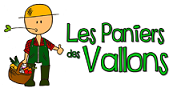 Compte-rendu de l’Assemblée Générale Extraordinaire du 17/10/2018Lieu : salle des fêtes de Grézieu - Début de séance : 20 h 30 Membres du conseil d’administration présents : André Berne, Joëlle Brun, Marc Chamarie, François Chaverot, Josiane Clavel, Aurélien Clavel, Gilles Clavel, Joël Delorme, Loïc Doche, Jean-Claude Jauneau, Jean Michel Sotton, Patrice Jésus.Membres présents : Céline Bacoup, Nicole Barrel-Getton, Séverine Quétin, Nathalie Simon. Invités : Patrick Herrero (salarié)Modification des statuts :Il s’agit de faire évoluer les statuts pour intégrer l’activité liée à la restauration collective en plus de l’activité de distribution des paniers. Certaines modifications nécessaires concernent le règlement intérieur et seront vues par le CA.Modification de l’article 2 : Supprimer « par abonnement » après « vente directe »Modification de l’article 5 : Supprimer « semestrielle » après cotisation et « qui prennent un abonnement ».Modifier le nombre de membres de chaque collège : 7 membres au moinsToutes les modifications des statuts proposées ont été adoptées à l’unanimité.L’ordre du jour étant épuisé, la séance se termine à 21 h.